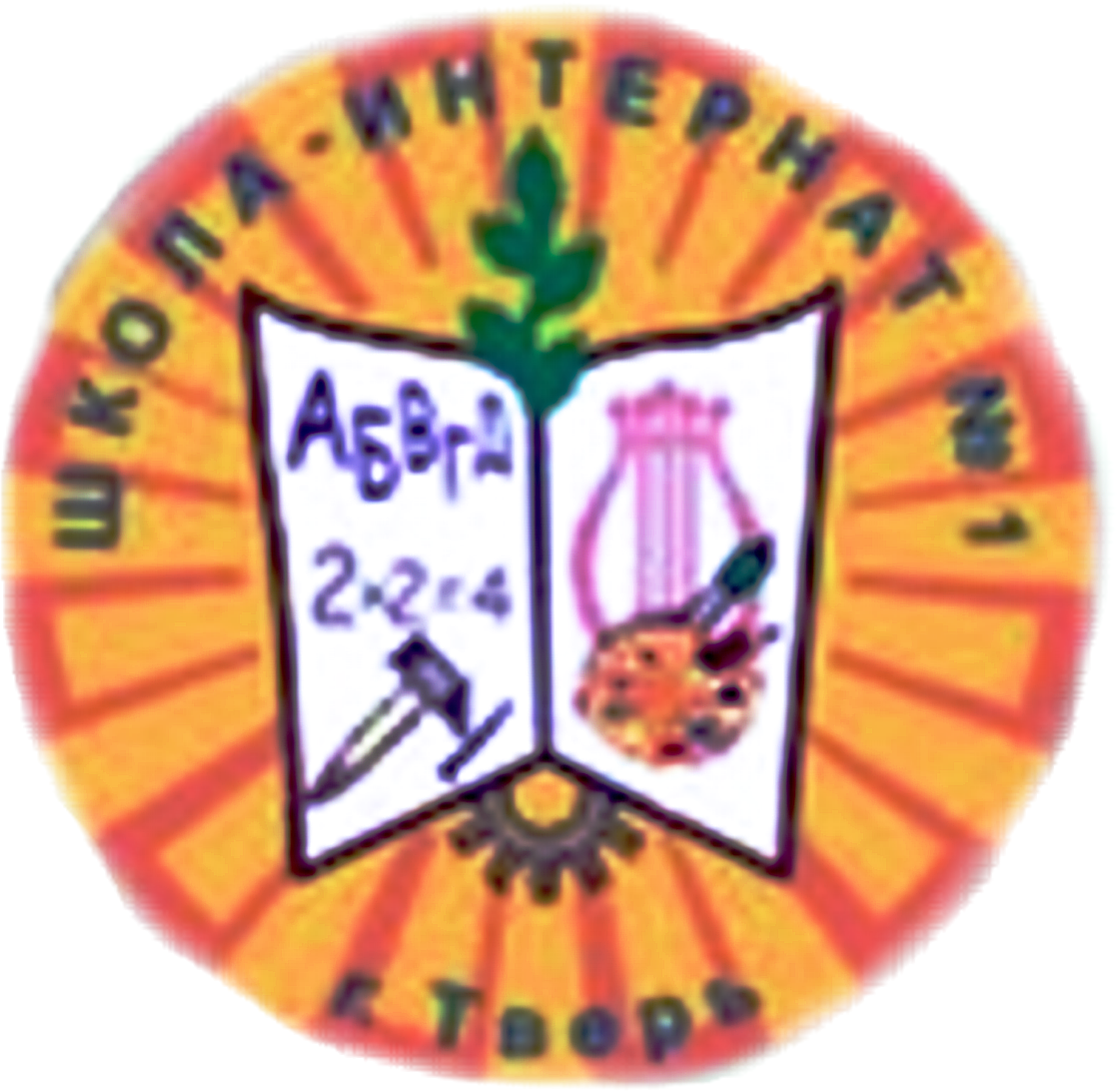 ГОСУДАРСТВЕННОЕ КАЗЕННОЕ ОБЩЕОБРАЗОВАТЕЛЬНОЕ УЧРЕЖДЕНИЕ «ТВЕРСКАЯ ШКОЛА-ИНТЕРНАТ № 1»Положениео режиме занятий обучающихся, воспитанников ГКОУ «Тверская школа-интернат №1»Общие положения.Настоящее Положение о режиме учебных занятий обучающихся, воспитанников Государственного бюджетного специального (коррекционного) образовательного учреждения для обучающихся, воспитанников с ограниченными возможностями здоровья «Тверская специальная (коррекционная) общеобразовательная школа-интернат №1» (далее ГБОУ «Тверская школа-интернат №1») разработано на основе следующих нормативных актов:Конвенция ООН о правах ребенка, Декларация прав ребенка;ФЗ от 29 декабря 2012 года №273-ФЗ «Об образовании в Российской Федерации»;Федерального Закона «Об основных гарантиях прав ребенка в Российской Федерации» от 24.07.1998 №124-ФЗ (с изменениями и дополнениями);Санитарно-эпидемиологиеских правил и нормативов (Сан ПиН 2.4.2.№2821-10), утвержденных постановлением Главного государственного санитарного врача РФ от 29 декабря 2010 года № 189;Устава ГБОУ «Тверская школа-интернат №1»Правил внутреннего трудового распорядка работников ГБОУ «Тверская школа-интернат №1».Настоящее Положение устанавливает режим учебных занятий обучающихся ГБОУ «Тверская школа-интернат №1», график посещения занятий обучающимися, воспитанниками, режим двигательной активности, трудовых занятий.Режим занятий обучающихся, воспитанников определяется приказом директора школы-интерната в начале учебного года и действует течение учебного года. временное изменение режима учебных занятий возможно только на основании приказов директора школы-интерната.Настоящее Положение регламентирует функционирование учреждения в период организации образовательного процесса, каникул, летнего отдыха и оздоровления обучающихся, воспитанников.  Цели и задачи.Организация учебно-воспитательного процесса в соответствии с действующими нормативно-правовыми документами;Обеспечение конституционных прав обучающихся, воспитанников на образование и здоровьесбережениеРежим занятий обучающихся, воспитанниковОрганизация образовательного процесса в школе-интернате регламентируется учебным планом, годовым календарным учебным графиком, расписанием учебных занятий, занятий на дому, индивидуальных и групповых коррекционных занятий, расписанием системы дополнительного образования, расписанием звонков.Продолжительность учебного года.Учебный год начинается 1 сентября. Если этот день приходится на выходной день, то в этом случае учебный год начинается в первый, следующий за ним, рабочий день.Продолжительность учебного года в первом классе – 33 недели, во 2-9 классах не менее 34 недель (без учета государственной (итоговой) аттестации в 9 классах)Продолжительность каникул в течение учебного года составляет не менее 30 календарных дней, летом не менее 8 недель и регулируется ежегодно годовым календарным учебным графиком. Для обучающихся 1 класса устанавливаются дополнительные недельные  каникулы в феврале.Регламентирование учебного процессаУчебный год на ступенях начального общего образования и основного общего образования делится на четыре четверти.Учебные занятия организуются в одну смену.Продолжительность учебной рабочей недели – 5 рабочих днейОбразовательная недельная нагрузка равномерно распределяется в течение учебной недели, при этом объем максимальной допустимой нагрузки в течение дня должен составлять:- для обучающихся 1-х классов не более 4 уроков и 1 день в неделю – не более 5 уроков за счет урока физической культуры;- для обучающихся 2 – 4 классов – не более 5 уроков;- для обучающихся 5 – 6 классов – не более 6 уроков;- для обучающихся 7 – 9 классов – не более 7 уроков Начало занятий в 8.30. проведение нулевых уроков не допускается.Продолжительность урока для обучающихся 2 – 9 классов составляет 40 минут.В 1-м классе используется «ступенчатый» режим обучения:- в сентябре-октябре – по 3 урока в день по 30 минут каждый- в ноябре-декабре – по 4 урока по 35 минут каждый;- в январе-мае – по 4 урока по 40 минут каждый.Продолжительность перемен между уроками составляет не менее 10 минут, после 3-го урока устанавливается динамическая перемена – 20 минут, продолжительность больших перемен (после 4-го и 5-го уроков) – 20 минут для обеда воспитанников. В середине учебного дня для обучающихся 1 класса рекомендуется организация динамической паузы продолжительность не менее 30 минут.Для обучающихся, 1 – 2 классов организуется дневной сон, продолжительностью не менее 1 часа.Обучение в 1 классе проводится без балльного оценивания знаний обучающихся и домашних заданийИндивидуальные занятия, внеурочная деятельность, кружковая работа планируются на дни с наименьшим количеством обязательных уроков.Между началом факультативных занятий, дополнительного образования (кружков, секций) и последним уроком рекомендуется устраивать перерыв продолжительностью не менее 40 минут. Допускается реализация программ внеурочной деятельности в разновозрастных группах.Расписание уроков составляется с учетом дневной и недельной умственной работоспособности обучающихся и шкалой трудности учебных предметов.При составлении расписания уроков чередуются различные по сложности предметы в течение дня и недели:- для обучающихся на ступени начального общего образования основные предметы (математика, русский язык, окружающий мир) необходимо чередовать с уроками музыки, изобразительного искусства, технологии, физической культуры);- для обучающихся на ступени основного общего образования предметы естественно-математического профмля чередовать с гуманитарными предметами.для обучающихся 1 классов наиболее трудные предметы должны проводить на 2 уроке, 2 – 4 классов – 2 – 2 уроках, для обучающихся 5 – 9 классов – на 2 – 4 уроках.В начальных классах сдвоенные уроки не проводятсяВ течение учебного дня не следует проводить более одной контрольной работы. Контрольные работы рекомендуется проводить на 2 – 4 уроках.Плотность учебной работы обучающихся на уроках по основным предметам должна составлять 60 – 80%.Для предупреждения переутомления и сохранения оптимального уровня работоспособности в течение недели обучающиеся должны иметь облегченный день в среду.С целью профилактики утомления, нарушения осанки и зрения обучающихся на уроках проводятся физкультминутки и гимнастика для глаз.Во время урока осуществляется чередование различных видов учебной деятельности (за исключением контрольных работ). Средняя непрерывная продолжительность различных видов учебной деятельности обучающихся (чтение с бумажного носителя, письмо, слушание, опрос и т.д.) в 1 – 4 классах не должна превышать 7 – 10 минут, в 5 – 9 классах – 10 – 15 минут. Расстояние от глаз до тетради или книги должно составлять не менее 25 – 35 см у обучающихся 1 – 4 классов и не менее 30 – 45 см – у обучающихся 5 – 9 классов.Продолжительность непрерывного использования в образовательном процессе технических средств обучения устанавливается в соответствии с требованиями СанПиН.После использования технических средств обучения, связанных со зрительной нагрузкой, проводится комплекс упражнений для профилактики утомления глаз, а в конце урока – физические упражнения для профилактики общего утомленияПеред началом каждого урока подается звонок. По окончании урока учитель и обучающиеся выходят из кабинета. Дежурные учителя во время перемен осуществляют дежурство в рекреациях и коридорах, обеспечивают порядок, а также несу ответственность за охрану жизни и здоровья обучающихся, за сохранность школьного имущества.Учителям категорически запрещается впускать в класс посторонних лиц без предварительного согласования с директором школы-интерната.Учителям запрещается вести прием родителей во время уроков. Встречи учителей и родителей обучающихся осуществляются после уроков по предварительной договоренности.Категорически запрещается отпускать обучающихся с уроков на различные мероприятия (репетиции, соревнования) без согласования с администрацией учреждения.Категорически запрещается удаление обучающихся из учебного кабинета, мастерской, моральное или физическое воздействие на обучающихся.Изменения в расписание вносятся только с разрешения директора. Категорически запрещается производить замену уроков по договоренности между учителями без согласования с администрацией учреждения.Режим двигательной активности обучающихсяДля удовлетворения биологической потребности в движении независимо от возраста обучающихся проводится не менее 3-х уроков физической культуры в неделю, предусмотренных в объеме максимально допустимой недельной нагрузки. Заменять уроки физической культуры другими предметами не допускается.Двигательная активность обучающихся помимо уроков физической культуры обеспечивается за счет: - физкультминуток в соответствии с рекомендуемым комплексом упражнений- организованных подвижных игр на переменах- спортивного часа для детей- внеклассных спортивных занятий и соревнований, общешкольных спортивных мероприятий, дней Здоровья- самостоятельных занятий физической культурой в секциях и клубахСпортивные нагрузки на занятиях физической культурой, соревнованиях, внеурочных занятиях, при проведении динамического и спортивного часа должны соответствовать возрасту, состоянию здоровья и физической подготовленности обучающихся, а также метеоусловиям, если они организованы на открытом воздухе)Уроки физической культуры целесообразно проводить на открытом воздухе. Возможность проведения занятий физической культурой на открытом воздухе, а также подвижных игр определяется в зависимости от совокупности показателей метеоусловий в соответствии с требованиями СанПиН.В дождливые, ветреные, морозные дни занятия физической культурой проводят в спортивном зале.Моторная плотность занятий физической культурой должна составлять не менее 70%.Обучающимся, воспитанникам основной физкультурной группы разрешается участие во всех физкультурно-оздоровительных мероприятиях в соответствии с их возрастом. С обучающимися, воспитанниками подготовительной и специальной групп физкультурно-оздоровительная работа проводится с учетом заключения врача.Обучающиеся, отнесенные по состоянию здоровья к подготовительной и специальной группам, занимаются физической культурой со снижением физической нагрузки.Режим трудовой деятельности обучающихсяНа занятиях трудом, предусмотренных образовательной программой, следует чередовать различные по характеру задания. Не следует на уроке выполнять один вид деятельности на протяжении всего времени самостоятельной работы.Все работы в мастерских обучающиеся выполняют в специальной одежде (фартук, берет, косынка). При организации практики и занятий общественно полезным трудом обучающихся, предусмотренных образовательной программой, связанных с большой физической нагрузкой (переноска и передвижение тяжестей) необходимо руководствоваться санитарно-эпидемиологическими требованиями к безопасности условий труда работников, не достигших 18=летнего возраста.Не допускается привлекать обучающихся к работам с вредными или опасными условиями труда, при выполнении которых запрещается применение труда лиц моложе 18-ти лет, а также к уборке санитарных узлов и мест общего пользования, мытью окон и светильников, уборке снега с крыш и другим аналогичным работам.Для проведения сельскохозяйственных работ (практики) следует отводить преимущественно первую половину дня. Сельскохозяйственный инвентарь, используемый для работы, должен соответствовать росту и возрасту обучающихся. Допустимая продолжительность работ для обучающихся 12 – 13 лет составляет – 2 часа; для подростков 14 лет и старше – 3 часа. Через каждые 45 минут работы необходимо устраивать регламентированные 15-минутные перерывы для отдыха. Режим проведения промежуточной и государственной (итоговой) аттестации. Промежуточная аттестация в переводных 2 – 8 классах проводится в мае текущего года без прекращения образовательного процесса в соответствии с Уставом учреждения по решению педагогического совета.Сроки проведения государственной итоговой аттестации обучающихся устанавливаются полномочными органами в соответствии с действующим законодательством.При проведении промежуточной и государственной итоговой аттестации не допускается проведение более одной контрольной работы в день.При проведении итоговой аттестации не допускается проведение более одного экзамена в день. Перерыв между проведением экзаменов должен быть не менее 2-х дней. При продолжительности экзамена 4 и более часа необходима организация питания обучающихся.Организация работы во II половине дняОрганизация работы во II половине дня регламентируется расписанием системы дополнительного образования и планом воспитательной работы школы-интерната.Проведение экскурсий, походов, выходов с обучающимися на внеклассные мероприятия за пределы учреждения разрешается только после издания соответствующего приказа директора школы-интерната. Ответственность за жизнь и здоровье обучающихся при проведении подобных мероприятий несет педагог, назначенный приказом директора.Работа спортивных секций, кружков, внеурочной деятельности допускается только по расписанию, утвержденному директором учреждения.Изменение в режиме занятий обучающихся определяется приказом директора     в соответствии с нормативно-правовыми документами в случаях объявления карантина, приостановления образовательного процесса в связи с понижением температуры воздуха.Питание Организация питания обучающихся проводится согласно приказу директора и установленному графику.График питания обучающихся утверждается директором ежегодно. Классные руководители (и/или учителя) сопровождают детей в столовую, контролируют прием пищи и обеспечивают порядок в столовой.Занятость обучающихся в период летнего отдыхаЛетняя оздоровительная кампания проводится с целью оздоровления обучающихся, воспитания у них трудолюбия, любви к окружающей среде, формирования здорового образа жизни и обеспечения занятости детей в летнее время, профилактики правонарушений среди несовершеннолетних.В период проведения летней оздоровительной кампании в учреждении, в случае финансирования данного направления работы, может функционировать летний лагерь с круглосуточным пребыванием детей.Организация воспитательного процесса в учреждении в летний период регламентируется соответствующим приказом директора.Документация Режим занятий обучающихся регламентируется следующими документами:Приказы директора:- об организации образовательного процесса в учебном году- об организации питания- об открытии летнего лагеря с круглосуточным пребываниемГрафик дежурства- классных коллективов- дежурных администраторов и учителей Расписание:- уроков- системы дополнительного образованияПравила внутреннего трудового распорядкаПравила внутреннего распорядка для обучающихсяГрафик работы школьной библиотеки			36 от 25.09.1998 года
ПРИНЯТО:	УТВЕРЖДАЮна заседании Педагогического Совета ГБОУ «Тверская школа-интернат № 1»протокол № 2 от 02 октября 2015 годаДиректор школы-интерната № 1Мякинникова Н.В. ______________________Приказ №  150 от 02.10.2015 г.